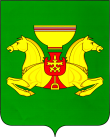 Об итогах реализации Муниципальной программы «Профилактика правонарушенийна территории муниципального образования Аскизский район» за 2021 годРассмотрев представленную информацию об итогах реализации Муниципальной программы «Профилактика правонарушений на территории муниципального образования Аскизский район», руководствуясь ст. ст. 35, 40 Устава муниципального образования Аскизский район от 20.12.2005 года, Администрация Аскизского района Республики Хакасия постановляет:Утвердить отчет по реализации Муниципальной программы «Профилактика правонарушений на территории муниципального образования Аскизский район» за 2021 год согласно приложению к настоящему постановлению.Направить настоящее постановление для опубликования в редакцию газеты «Аскизский труженик» и разместить на официальном сайте Администрации Аскизского района в разделе «Муниципальные программы».Глава Администрации                                                                       А.В.ЧелтыгмашевПриложение к постановлению   Администрации Аскизского района Республики Хакасияот __________  № ______ Отчето реализации Муниципальной программы«Профилактика правонарушений на территории муниципального образования Аскизский район» за 2021 годМуниципальная программа «Профилактика правонарушений на территории муниципального образования Аскизский район» (далее по тексту  - муниципальная программа) утверждена постановлением Администрации Аскизского района Республики Хакасия от 13.11.2020 г. № 875-п. В данную муниципальную программу внесены изменения постановлениями Администрации Аскизского района от 14.10.2021 г. №765-п, от 17.11.2021 г. №843-п, от 30.12.2021г. №968-п.  Основные цели муниципальной программы: совершенствование многоуровневой системы профилактики преступлений и правонарушений на территории Аскизского района Республики Хакасия: вовлечение в эту деятельность органов местного самоуправления, общественных формирований и населения, повышение роли и ответственности органов местного самоуправления в профилактике правонарушений и борьбе с преступностью. Выявление и устранение причин и условий, способствующих совершению правонарушений.Задачи программы:- снижение уровня преступности на территории Аскизского района, путем  активизации работы по профилактике правонарушений,  направленной на борьбу с алкоголизмом, наркоманией, беспризорностью несовершеннолетних, семейным неблагополучием, незаконной миграцией; - повышение уровня профилактики правонарушений, связанных с неорганизованным выпасом сельскохозяйственных животных;- профилактика и предупреждение правонарушений в отношении лиц, освободившихся из мест лишения свободы и лиц, осужденных к наказаниям, не связанным с лишением свободы.Целевые показатели муниципальной программы на 2021 год (к соответствующему периоду предыдущего года):- снизить количество зарегистрированных преступлений на 50 ед.;- снизить уровень рецидивной преступности (уменьшить удельный вес преступлений совершенных лицами, ранее совершавшими преступления, от общего числа расследованных преступлений) на  7 %;- увеличить количество граждан, участвующих в деятельности общественных объединений правоохранительной направленности на 10 человек.Наименование мероприятий муниципальной программы:- создание и размещение в СМИ и в местах массового пребывания граждан социальной рекламы, направленной на предупреждение правонарушений и преступлений, профилактику алкоголизма и наркомании, пропаганду здорового образа жизни; изготовление информационных табло;- информирование населения по вопросам организации добровольной сдачи оружия, боеприпасов и взрывчатых веществ;- организация работы Административной комиссии муниципального образования Аскизский район;- оснащение членов народной дружины, поощрение членов народной дружины мерами морального стимулирования: объявление благодарности, награждение почетной грамотой, награждение ценными подарками, денежные поощрения;- проведение конкурса на лучшую организацию выпаса скота на территории района;- создание условий для организованного выпаса сельскохозяйственных животных;- подготовка листовок, буклетов, направленных на предупреждение преступлений и происшествий, связанных с сельскохозяйственными животными;- организация работы по привлечению граждан к административной ответственности за неорганизованный выпас сельскохозяйственных животных на территории района;- оказание материальной помощи лицам, осужденным без изоляции от общества, лицам, освободившимся из мест лишения свободы на восстановление документов, оформление медицинской карты, оплате медицинской комиссии при устройстве на работу.     В 2021 году предусмотрено финансирование мероприятий муниципальной программы в размере 37,0 тыс. руб. (с учетом изменений от 17.11.2021). Фактический объем финансирования в 2021 году составил 33 806 руб.:Отчет об оценке эффективности реализации муниципальной программы по итогам 2021 годаОценка достижения планового значения целевого индикатора 1:О(1)=50/54= 0,9 -  снижение количества зарегистрированных преступлений;О(2)=7/7,7= 0,9 - снижение уровня рецидивной преступности;  О(3)=0/10= 0 -  увеличение количества граждан, участвующих в деятельности общественных объединений правоохранительной направленности;Уровень достигнутых значений целевых индикаторов по подпрограмме:                У= (0,9 + 0,9 + 0) / 3 =  0,6 Коэффициент Финансового обеспечения подпрограммы:            И=33,806/37=0,9 Оценка эффективности реализации подпрограммы:         Э=0,6/0,9= 0,7Программа имеет показатели эффективности 0,7 – эффективность реализации подпрограммы признается средней. Необходимо активизировать работу по выполнению третьей задачи: «Привлечение населения к профилактической деятельности по укреплению правопорядка на территории Аскизского района» путем увеличение количества граждан, участвующих в деятельности общественных объединений правоохранительной направленности. Примечание: показатель эффективности в муниципальной программе идет с нарастающим итогом к соответствующему периоду предыдущего года.    РОССИЙСКАЯ  ФЕДЕРАЦИЯАДМИНИСТРАЦИЯАСКИЗСКОГО  РАЙОНА РЕСПУБЛИКИ  ХАКАСИЯРОССИЙСКАЯ  ФЕДЕРАЦИЯАДМИНИСТРАЦИЯАСКИЗСКОГО  РАЙОНА РЕСПУБЛИКИ  ХАКАСИЯРОССИЯ  ФЕДЕРАЦИЯЗЫХАКАС  РЕСПУБЛИКАЗЫНЫНАСХЫС  АЙМАFЫНЫНУСТАF-ПАСТААРОССИЯ  ФЕДЕРАЦИЯЗЫХАКАС  РЕСПУБЛИКАЗЫНЫНАСХЫС  АЙМАFЫНЫНУСТАF-ПАСТАА  ПОСТАНОВЛЕНИЕ  ПОСТАНОВЛЕНИЕ  ПОСТАНОВЛЕНИЕот 10.02.2022с. Аскизс. Аскизс. Аскиз                     № 63-п №Наименование мероприятияОбъем финансирования(руб.)1.Оказание материальной помощи лицам, осужденным без изоляции от общества, лицам, освободившимся из мест лишения свободы на восстановление документов, оформление медицинской карты, оплате медицинской комиссии при устройстве на работу – оказана материальная помощь Кискорову В.С. на восстановление документов.  2 1002.Создание и размещение в СМИ и в местах массового пребывания граждан социальной рекламы, направленной на предупреждение правонарушений и преступлений, профилактику алкоголизма и наркомании, пропаганду здорового образа жизни; изготовление информационных табло – приобретение баннеров в количестве 3 шт. по ходатайству ГИБДД ОМВД России по Аскизскому району. 9 7103.Подготовка листовок, буклетов, направленных на предупреждение преступлений и происшествий, связанных с сельскохозяйственными животными – приобретение листовок и буклетов в количестве 3400 шт.9 9964.Оснащение членов народной дружины, поощрение членов народной дружины мерами морального стимулирования: объявление благодарности, награждение почетной грамотой, награждение ценными подарками, денежные поощрения –премированы 12 народных дружинников по 1000 рублей.12 000ИТОГО:ИТОГО:33 806НаименованиепоказателейЕд.изм.Фактическое значение показателей за 2020 годПлановое значение показателей на 2021 годФактическое значение показателей за 2021 годПричины отклонений фактических значений показателей от плановых123456 Объемы финансированиятыс.руб.49,537,0 33,806Задача 1: «Снижение уровня преступности на территории Аскизского района, путем  активизации работы по профилактике правонарушений,  направленной на борьбу с алкоголизмом, наркоманией, беспризорностью несовершеннолетних, семейным неблагополучием, незаконной миграцией»Задача 1: «Снижение уровня преступности на территории Аскизского района, путем  активизации работы по профилактике правонарушений,  направленной на борьбу с алкоголизмом, наркоманией, беспризорностью несовершеннолетних, семейным неблагополучием, незаконной миграцией»Задача 1: «Снижение уровня преступности на территории Аскизского района, путем  активизации работы по профилактике правонарушений,  направленной на борьбу с алкоголизмом, наркоманией, беспризорностью несовершеннолетних, семейным неблагополучием, незаконной миграцией»Задача 1: «Снижение уровня преступности на территории Аскизского района, путем  активизации работы по профилактике правонарушений,  направленной на борьбу с алкоголизмом, наркоманией, беспризорностью несовершеннолетних, семейным неблагополучием, незаконной миграцией»Задача 1: «Снижение уровня преступности на территории Аскизского района, путем  активизации работы по профилактике правонарушений,  направленной на борьбу с алкоголизмом, наркоманией, беспризорностью несовершеннолетних, семейным неблагополучием, незаконной миграцией»Задача 1: «Снижение уровня преступности на территории Аскизского района, путем  активизации работы по профилактике правонарушений,  направленной на борьбу с алкоголизмом, наркоманией, беспризорностью несовершеннолетних, семейным неблагополучием, незаконной миграцией»снижение количества зарегистрированных преступленийед. к предыдущему годуна 10 ед.на 50 ед.на 54 ед. Задача 2: «Профилактика и предупреждение правонарушений в отношении лиц, освободившихся из мест лишения свободы и лиц, осужденных к наказаниям, не связанным с лишением свободы»Задача 2: «Профилактика и предупреждение правонарушений в отношении лиц, освободившихся из мест лишения свободы и лиц, осужденных к наказаниям, не связанным с лишением свободы»Задача 2: «Профилактика и предупреждение правонарушений в отношении лиц, освободившихся из мест лишения свободы и лиц, осужденных к наказаниям, не связанным с лишением свободы»Задача 2: «Профилактика и предупреждение правонарушений в отношении лиц, освободившихся из мест лишения свободы и лиц, осужденных к наказаниям, не связанным с лишением свободы»Задача 2: «Профилактика и предупреждение правонарушений в отношении лиц, освободившихся из мест лишения свободы и лиц, осужденных к наказаниям, не связанным с лишением свободы»Задача 2: «Профилактика и предупреждение правонарушений в отношении лиц, освободившихся из мест лишения свободы и лиц, осужденных к наказаниям, не связанным с лишением свободы»снижение уровня рецидивной преступности в % к предыдущему годуна 0на 7%на  7,7%Задача 3: «Привлечение населения к профилактической деятельности по укреплению правопорядка на территории Аскизского района»Задача 3: «Привлечение населения к профилактической деятельности по укреплению правопорядка на территории Аскизского района»Задача 3: «Привлечение населения к профилактической деятельности по укреплению правопорядка на территории Аскизского района»Задача 3: «Привлечение населения к профилактической деятельности по укреплению правопорядка на территории Аскизского района»Задача 3: «Привлечение населения к профилактической деятельности по укреплению правопорядка на территории Аскизского района»Задача 3: «Привлечение населения к профилактической деятельности по укреплению правопорядка на территории Аскизского района»увеличение количества граждан, участвующих в деятельности общественных объединений правоохранительной направленностичел. к предыдущему годуна 26на 10на 0